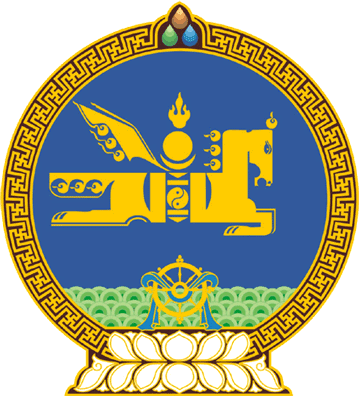 МОНГОЛ УЛСЫН ИХ ХУРЛЫНТОГТООЛ2020 оны 07 сарын 09 өдөр     		            Дугаар 10                     Төрийн ордон, Улаанбаатар хот   Монгол Улсын Их Хурлын Байнгын    хорооны бүрэлдэхүүнийг шинэчлэн    батлах тухай	Монгол Улсын Их Хурлын тухай хуулийн 17 дугаар зүйлийн 17.3.5 дахь заалт, 26 дугаар зүйлийн 26.1 дэх хэсэг, Монгол Улсын Их Хурлын чуулганы хуралдааны дэгийн тухай хуулийн 26 дугаар зүйлийн 26.1.4 дэх заалтыг үндэслэн Монгол Улсын Их Хурлаас ТОГТООХ нь:1.Монгол Улсын Их Хурлын Байнгын хороодыг дараах бүрэлдэхүүнтэйгээр байгуулсугай:1/Аюулгүй байдал, гадаад бодлогын байнгын хороо:1. Ганибалын Амартүвшин2.Норовын Алтанхуяг 3.Пүрэв-Очирын Анужин4.Төмөрбаатарын Аюурсайхан5.Хавдисламын Баделхан 6.Энхтайваны Бат-Амгалан7.Сүхбаатарын Батболд8.Баагаагийн Баттөмөр9.Бадмаанямбуугийн Бат-Эрдэнэ10.Дашдэмбэрэлийн Бат-Эрдэнэ 11.Дашдондогийн Ганбат 12.Борхүүгийн Дэлгэрсайхан13.Нанзадын Наранбаатар14.Салдангийн Одонтуяа15.Цэдэвийн Сэргэлэн16.Дамдины Цогтбаатар17.Бямбасүрэнгийн Энх-Амгалан18.Нямаагийн Энхболд19.Жаргалтулгын Эрдэнэбат/Энэ заалтад 2021 оны 04 дүгээр сарын 22-ны өдрийн 37 дугаар тогтоолоор өөрчлөлт оруулсан.//Энэ заалтад 2022 оны 12 дугаар сарын 09-ний өдрийн 78 дугаар тогтоолоор өөрчлөлт оруулсан.//Энэ заалтад 2023 оны 04 дүгээр сарын 07-ны өдрийн 20 дугаар тогтоолоор өөрчлөлт оруулсан.//Энэ заалтад 2023 оны 04 дүгээр сарын 28-ны өдрийн 30 дугаар тогтоолоор өөрчлөлт оруулсан.//Энэ заалтад 2023 оны 7 дугаар сарын 07-ны өдрийн 70 дугаар тогтоолоор өөрчлөлт оруулсан./2/Байгаль орчин, хүнс, хөдөө аж ахуйн байнгын хороо:1.Цогт-Очирын Анандбазар 2.Телуханы Аубакар 3.Жигжидийн Батжаргал4.Жадамбын Бат-Эрдэнэ5.Буланы Бейсен 6.Хаянгаагийн Болорчулуун 7.Гочоогийн Ганболд 8.Наянтайн Ганибал 9.Гонгорын Дамдинням 10.Цагаанхүүгийн Идэрбат11.Гомпилдоогийн Мөнхцэцэг 12.Нанзадын Наранбаатар 13.Дамдинсүрэнгийн Өнөрболор 14.Батсүхийн Саранчимэг15.Цэвэгдоржийн Туваан16.Ганзоригийн Тэмүүлэн17.Одонгийн Цогтгэрэл 18.Цэдэндамбын Цэрэнпунцаг19.Төмөртогоогийн Энхтүвшин/Энэ заалтад 2022 оны 10 дугаар сарын 07-ны өдрийн 58 дугаар тогтоолоор өөрчлөлт оруулсан./3/Боловсрол, соёл, шинжлэх ухаан, спортын байнгын хороо:1.Амгалангийн Адъяасүрэн 2.Пүрэв-Очирын Анужин 3.Телуханы Аубакар 4.Ёндонпэрэнлэйн Баатарбилэг 5.Балжиннямын Баярсайхан 6.Энхбаярын Батшугар7.Хассуурийн Ганхуяг8.Гонгорын Дамдинням 9.Бадарчийн Жаргалмаа 10.Гомпилдоогийн Мөнхцэцэг 11.Цэрэнжамцын Мөнхцэцэг 12.Содномын Чинзориг13.Жигжидсүрэнгийн Чинбүрэн14.Чинбатын Ундрам15.Ням-Осорын Учрал16.Лувсанцэрэнгийн Энх-Амгалан/Энэ заалтад 2020 оны 12 дугаар сарын 25-ны өдрийн 48 дугаар тогтоолоор өөрчлөлт оруулсан.//Энэ заалтад 2021 оны 03 дугаар сарын 19-ний өдрийн 27 дугаар тогтоолоор өөрчлөлт оруулсан.//Энэ заалтад 2021 оны 04 дүгээр сарын 22-ны өдрийн 37 дугаар тогтоолоор өөрчлөлт оруулсан.//Энэ заалтад 2021 оны 10 дугаар сарын 21-ний өдрийн 79 дүгээр тогтоолоор өөрчлөлт оруулсан.//Энэ заалтад 2022 оны 10 дугаар сарын 07-ны өдрийн 58 дугаар тогтоолоор өөрчлөлт оруулсан./4/Ёс зүй, сахилга хариуцлагын байнгын хороо:1.Ширнэнбаньдын Адьшаа 2.Хавдисламын Баделхан3.Баагаагийн Баттөмөр4.Бадмаанямбуугийн Бат-Эрдэнэ5.Балжиннямын Баярсайхан6.Буланы Бейсен7.Сандагийн Бямбацогт8.Лувсанцэрэнгийн Энх-Амгалан9.Баттөмөрийн Энхбаяр10.Нямаагийн Энхболд/Энэ заалтад 2020 оны 12 дугаар сарын 25-ны өдрийн 48 дугаар тогтоолоор өөрчлөлт оруулсан.//Энэ заалтад 2023 оны 04 дүгээр сарын 07-ны өдрийн 20 дугаар тогтоолоор өөрчлөлт оруулсан./5/Инновац, цахим бодлогын байнгын хороо:		1.Энхтайваны Бат-Амгалан 		2.Энхбаярын Батшугар		3.Наянтайн Ганибал		4.Хассуурийн Ганхуяг  		5.Тогмидын Доржханд		6.Цагаанхүүгийн Идэрбат		7.Батсүхийн Саранчимэг		8.Цэдэвийн Сэргэлэн  		9.Ням-Осорын Учрал		10.Чинбатын Ундрам		11.Жигжидсүрэнгийн Чинбүрэн/Энэ заалтад 2020 оны 12 дугаар сарын 25-ны өдрийн 48 дугаар тогтоолоор өөрчлөлт оруулсан.//Энэ заалтад 2021 оны 04 дүгээр сарын 22-ны өдрийн 37 дугаар тогтоолоор өөрчлөлт оруулсан.//Энэ заалтад 2021 оны 06 дугаар сарын 18-ны өдрийн 49 дүгээр тогтоолоор өөрчлөлт оруулсан.//Энэ заалтад 2021 оны 10 дугаар сарын 21-ний өдрийн 79 дүгээр тогтоолоор өөрчлөлт оруулсан.//Энэ заалтад 2022 оны 12 дугаар сарын 09-ний өдрийн 78 дугаар тогтоолоор өөрчлөлт оруулсан./		6/Нийгмийн бодлогын байнгын хороо:	1.Пүрэв-Очирын Анужин2.Дамбын Батлут 3.Балжиннямын Баярсайхан4.Буланы Бейсен 5.Сайнхүүгийн Ганбаатар6.Бадарчийн Жаргалмаа7.Цагаанхүүгийн Идэрбат8.Цэндийн Мөнх-Оргил9.Салдангийн Одонтуяа10.Мөнхөөгийн Оюунчимэг 11.Цэндийн Сандаг-Очир12.Даваажанцангийн Сарангэрэл13.Батсүхийн Саранчимэг14.Цэвэгдоржийн Туваан15.Жигжидсүрэнгийн Чинбүрэн16.Содномын Чинзориг17.Хүрэлбаатарын Булгантуяа/Энэ заалтад 2021 оны 03 дугаар сарын 19-ний өдрийн 27 дугаар тогтоолоор өөрчлөлт оруулсан.//Энэ заалтад 2021 оны 10 дугаар сарын 21-ний өдрийн 79 дүгээр тогтоолоор өөрчлөлт оруулсан.//Энэ заалтад 2022 оны 10 дугаар сарын 07-ны өдрийн 58 дугаар тогтоолоор өөрчлөлт оруулсан.//Энэ заалтад 2023 оны 04 дүгээр сарын 28-ны өдрийн 30 дугаар тогтоолоор өөрчлөлт оруулсан./7/Төрийн байгуулалтын байнгын хороо:1.Амгалангийн Адъяасүрэн2.Сайнбуянгийн Амарсайхан3.Ёндонпэрэнлэйн Баатарбилэг 4.Жамбын Батсуурь 5.Сандагийн Бямбацогт 6.Тогмидын Доржханд7.Бадарчийн Жаргалмаа8.Гочоогийн Ганболд9.Гомбожавын Занданшатар 10.Цэндийн Мөнх-Оргил 11.Цэрэнжамцын Мөнхцэцэг12.Лувсаннамсрайн Оюун-Эрдэнэ13.Мөнхөөгийн Оюунчимэг14.Даваажанцангийн Сарангэрэл15.Бөхчулууны Пүрэвдорж16.Жамъянхорлоогийн Сүхбаатар17.Дуламдоржийн Тогтохсүрэн18.Нямаагийн Энхболд19.Жаргалтулгын Эрдэнэбат/Энэ заалтад 2020 оны 12 дугаар сарын 25-ны өдрийн 48 дугаар тогтоолоор өөрчлөлт оруулсан.//Энэ заалтад 2021 оны 06 дугаар сарын 18-ны өдрийн 49 дүгээр тогтоолоор өөрчлөлт оруулсан.//Энэ заалтад 2023 оны 03 дугаар сарын 24-ны өдрийн 15 дугаар тогтоолоор өөрчлөлт оруулсан.//Энэ заалтад 2023 оны 04 дүгээр сарын 07-ны өдрийн 20 дугаар тогтоолоор өөрчлөлт оруулсан.//Энэ заалтад 2023 оны 10 дугаар сарын 20-ны өдрийн 85 дугаар тогтоолоор өөрчлөлт оруулсан./8/Төсвийн байнгын хороо:1.Ганибалын Амартүвшин2.Цогт-Очирын Анандбазар3.Хавдисламын Баделхан
4.Жигжидийн Батжаргал5.Жамбын Батсуурь6.Хүрэлбаатарын Булгантуяа7.Сайнхүүгийн Ганбаатар8.Цэрэнпилийн Даваасүрэн9.Болдын Жавхлан  10.Лхагвын Мөнхбаатар11.Салдангийн Одонтуяа12.Бөхчулууны Пүрэвдорж13.Шатарбалын Раднаасэд14.Цэндийн Сандаг-Очир15.Дуламдоржийн Тогтохсүрэн16.Ганзоригийн Тэмүүлэн17.Чимэдийн Хүрэлбаатар18.Баттогтохын Чойжилсүрэн19.Дамдинсүрэнгийн Өнөрболор/Энэ заалтад 2020 оны 12 дугаар сарын 25-ны өдрийн 48 дугаар тогтоолоор өөрчлөлт оруулсан.//Энэ заалтад 2021 оны 04 дүгээр сарын 22-ны өдрийн 37 дугаар тогтоолоор өөрчлөлт оруулсан./9/Үйлдвэржилтийн бодлогын байнгын хороо:1.Амгалангийн Адъяасүрэн2.Цогт-Очирын Анандбазар3.Телуханы Аубакар4.Жигжидийн Батжаргал5.Дамбын Батлут6.Жадамбын Бат-Эрдэнэ 7.Гочоогийн Ганболд8.Сайнхүүгийн Ганбаатар9.Нанзадын Наранбаатар10.Шатарбалын Раднаасэд11.Цэвэгдоржийн Туваан12.Ганзоригийн Тэмүүлэн 13.Одонгийн Цогтгэрэл14.Төмөртогоогийн Энхтүвшин 15.Жаргалтулгын Эрдэнэбат16.Гонгорын Дамдинням/Энэ заалтад 2020 оны 12 дугаар сарын 25-ны өдрийн 48 дугаар тогтоолоор өөрчлөлт оруулсан.//Энэ заалтад 2021 оны 3 дугаар сарын 26-ны өдрийн 28 дугаар тогтоолоор нэмэлт оруулсан.//Энэ заалтад 2021 оны 04 дүгээр сарын 22-ны өдрийн 37 дугаар тогтоолоор өөрчлөлт оруулсан.//Энэ заалтад 2021 оны 10 дугаар сарын 21-ний өдрийн 79 дүгээр тогтоолоор өөрчлөлт оруулсан.//Энэ заалтад 2022 оны 10 дугаар сарын 07-ны өдрийн 58 дугаар тогтоолоор өөрчлөлт оруулсан.//Энэ заалтад 2023 оны 01 дүгээр сарын 09-ний өдрийн 09 дүгээр тогтоолоор өөрчлөлт оруулсан.//Энэ заалтад 2023 оны 04 дүгээр сарын 28-ны өдрийн 30 дугаар тогтоолоор өөрчлөлт оруулсан.//Энэ заалтад 2023 оны 10 дугаар сарын 20-ны өдрийн 85 дугаар тогтоолоор өөрчлөлт оруулсан./10/Хууль зүйн байнгын хороо:1.Ширнэнбаньдын Адьшаа2.Норовын Алтанхуяг3.Ганибалын Амартүвшин4.Сандагийн Бямбацогт5.Энхтайваны Бат-Амгалан6.Дашдондогийн Ганбат 7.Борхүүгийн Дэлгэрсайхан 8.Лхагвын Мөнхбаатар 9.Цэрэнжамцын Мөнхцэцэг 10.Бөхчулууны Пүрэвдорж11.Шатарбалын Раднаасэд 12.Цэндийн Сандаг-Очир 13.Жамъянхорлоогийн Сүхбаатар 14.Цэдэвийн Сэргэлэн 15.Ням-Осорын Учрал 16.Дамдины Цогтбаатар 17.Бямбасүрэнгийн Энх-Амгалан 18.Баттөмөрийн Энхбаяр19.Цэндийн Мөнх-Оргил/Энэ заалтад 2020 оны 08 дугаар сарын 28-ны өдрийн 27 дугаар тогтоолоор өөрчлөлт оруулсан.//Энэ заалтад 2022 оны 8 дугаар сарын 30-ны өдрийн 57 дугаар тогтоолоор өөрчлөлт оруулсан.//Энэ заалтад 2023 оны 6 дугаар сарын 29-ний өдрийн 57 дугаар тогтоолоор өөрчлөлт оруулсан.//Энэ заалтад 2023 оны 7 дугаар сарын 07-ны өдрийн 70 дугаар тогтоолоор өөрчлөлт оруулсан.//Энэ заалтад 2023 оны 10 дугаар сарын 20-ны өдрийн 85 дугаар тогтоолоор өөрчлөлт оруулсан./11/Эдийн засгийн байнгын хороо:1.Дамбын Батлут2.Баагаагийн Баттөмөр3.Дашдэмбэрэлийн Бат-Эрдэнэ4.Жадамбын Бат-Эрдэнэ5.Дамдинсүрэнгийн Өнөрболор6.Жамбалын Ганбаатар7.Наянтайн Ганибал8.Хассуурийн Ганхуяг9.Чимэдийн Хүрэлбаатар10.Цэрэнпилийн Даваасүрэн11.Тогмидын Доржханд12.Болдын Жавхлан13.Мөнхөөгийн Оюунчимэг14.Чинбатын Ундрам15.Одонгийн Цогтгэрэл16.Цэдэндамбын Цэрэнпунцаг17.Содномын Чинзориг18.Баттөмөрийн Энхбаяр19.Төмөртогоогийн Энхтүвшин/Энэ заалтад 2021 оны 10 дугаар сарын 21-ний өдрийн 79 дүгээр тогтоолоор өөрчлөлт оруулсан.//Энэ заалтад 2022 оны 10 дугаар сарын 07-ны өдрийн 58 дугаар тогтоолоор өөрчлөлт оруулсан.//Энэ заалтад 2023 оны 04 дүгээр сарын 07-ны өдрийн 20 дугаар тогтоолоор өөрчлөлт оруулсан.//Энэ заалтад 2023 оны 04 дүгээр сарын 28-ны өдрийн 30 дугаар тогтоолоор өөрчлөлт оруулсан./2.Энэ тогтоолыг баталсантай холбогдуулан “Монгол Улсын Их Хурлын Байнгын хорооны бүрэлдэхүүний тухай” Монгол Улсын Их Хурлын 2020 оны оны 7 дугаар сарын 01-ний өдрийн 03 дугаар тогтоолыг хүчингүй болсонд тооцсугай.	3.Энэ тогтоолыг 2020 оны 7 дугаар сарын 09-ний өдрөөс эхлэн дагаж мөрдсүгэй./Энэ тогтоолд Улсын Их Хурлын 2020 оны 10 дугаар сарын 23-ны өдрийн 30 дугаар тогтоолоор өөрчлөлт орсон//Энэ тогтоолд Улсын Их Хурлын 2023 оны 10 дугаар сарын 12-ны өдрийн 80 дугаар тогтоолоорөөрчлөлт орсон/		МОНГОЛ УЛСЫН 		ИХ ХУРЛЫН ДАРГА 				Г.ЗАНДАНШАТАР 